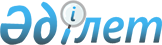 Павлодар қалалық мәслихатының 2019 жылғы 27 желтоқсандағы "2020 - 2022 жылдарға арналған Павлодар қаласы кентінің, ауылдық округінің және кейбір ауылдарының бюджеті туралы" № 455/62 шешіміне өзгерістер енгізу туралыПавлодар облысы Павлодар қалалық мәслихатының 2020 жылғы 27 сәуірдегі № 463/64 шешімі. Павлодар облысының Әділет департаментінде 2020 жылғы 28 сәуірде № 6809 болып тіркелді
      Қазақстан Республикасының 2008 жылғы 4 желтоқсандағы Бюджет кодексінің 106-бабы 4-тармағына, Қазақстан Республикасының 2001 жылғы 23 қаңтардағы "Қазақстан Республикасындағы жергілікті мемлекеттік басқару және өзін-өзі басқару туралы" Заңының 6-бабы 1-тармағының 1) тармақшасына сәйкес, Павлодар қалалық мәслихаты ШЕШІМ ҚАБЫЛДАДЫ:
      1. Павлодар қалалық мәслихатының 2019 жылғы 27 желтоқсандағы "2020 - 2022 жылдарға арналған Павлодар қаласы кентінің, ауылдық округінің және кейбір ауылдарының бюджеті туралы" № 455/62 шешіміне (Нормативтік құқықтық актілерді мемлекеттік тіркеу тізілімінде № 6691 болып тіркелген, 2020 жылғы 08 қаңтарда Қазақстан Республикасының нормативтік құқықтық актілерінің эталондық бақылау банкінде жарияланған) келесі өзгерістер енгізілсін:
      1) көрсетілген шешімнің 1-тармағы жаңа редакцияда жазылсын:
      "1. 2020 - 2022 жылдарға арналған Ленин кентінің бюджеті тиісінше 1, 2 және 3-қосымшаларға сәйкес, соның ішінде 2020 жылға келесі көлемдерде бекітілсін:
      1) кірістер – 434 502 мың теңге, соның ішінде:
      салықтық түсімдер – 5 833 мың теңге;
      салықтық емес түсімдер – 154 мың теңге;
      трансферттер түсімі – 428 515 мың теңге;
      2) шығындар – 438 730 мың теңге;
      3) таза бюджеттік кредиттеу – нөлге тең;
      4) қаржы активтерімен операциялар бойынша сальдо – нөлге тең;
      5) бюджет тапшылығы (профициті) – -4 228 мың теңге;
      6) бюджет тапшылығын қаржыландыру (профицитін пайдалану) – 4 228 мың теңге.";
      2) көрсетілген шешімнің 2-тармағы жаңа редакцияда жазылсын:
      "2. 2020 - 2022 жылдарға арналған Кенжекөл ауылдық округінің бюджеті тиісінше 4, 5 және 6-қосымшаларға сәйкес, соның ішінде 2020 жылға келесі көлемдерде бекітілсін:
      1) кірістер – 258 781 мың теңге, соның ішінде:
      салықтық түсімдер – 3 949 мың теңге;
      трансферттер түсімі – 254 832 мың теңге;
      2) шығындар – 261 835 мың теңге;
      3) таза бюджеттік кредиттеу – нөлге тең;
      4) қаржы активтерімен операциялар бойынша сальдо – нөлге тең;
      5) бюджет тапшылығы (профициті) – -3 054 мың теңге;
      6) бюджет тапшылығын қаржыландыру (профицитін пайдалану) – 3 054 мың теңге.";
      3) көрсетілген шешімнің 3-тармағы жаңа редакцияда жазылсын:
      "3. 2020 - 2022 жылдарға арналған Павлодар ауылының бюджеті тиісінше 7, 8 және 9 - қосымшаларға сәйкес, соның ішінде 2020 жылға келесі көлемдерде бекітілсін:
      1) кірістер – 240 828 мың теңге, соның ішінде:
      салықтық түсімдер – 5 428 мың теңге;
      трансферттер түсімі –235 400 мың теңге;
      2) шығындар – 245 000 мың теңге;
      3) таза бюджеттік кредиттеу – нөлге тең;
      4) қаржы активтерімен операциялар бойынша сальдо – нөлге тең;
      5) бюджет тапшылығы (профициті) – -4 172 мың теңге ;
      6) бюджет тапшылығын қаржыландыру (профицитін пайдалану) – 4 172 мың теңге.";
      4) көрсетілген шешімнің 4-тармағы жаңа редакцияда жазылсын:
      "4. 2020 - 2022 жылдарға арналған Жетекші ауылының бюджеті тиісінше 10, 11 және 12-қосымшаларға сәйкес, соның ішінде 2020 жылға келесі көлемдерде бекітілсін:
      1) кірістер – 155 101 мың теңге, соның ішінде:
      салықтық түсімдер – 2 973 мың теңге;
      салықтық емес түсімдер – 34 мың теңге;
      трансферттер түсімі – 152 094 мың теңге;
      2) шығындар – 158 422 мың теңге;
      3) таза бюджеттік кредиттеу – нөлге тең;
      4) қаржы активтерімен операциялар бойынша сальдо – нөлге тең;
      5) бюджет тапшылығы (профициті) – -3 321 мың теңге;
      6) бюджет тапшылығын қаржыландыру (профицитін пайдалану) – 3 321 мың теңге.";
      5) көрсетілген шешімнің 5-тармағы жаңа редакцияда жазылсын:
      "5. 2020 - 2022 жылдарға арналған Мойылды ауылының бюджеті тиісінше 13, 14 және 15 - қосымшаларға сәйкес, соның ішінде 2020 жылға келесі көлемдерде бекітілсін:
      1) кірістер – 133 905 мың теңге, соның ішінде:
      салықтық түсімдер – 336 мың теңге;
      трансферттер түсімі – 133 569 мың теңге;
      2) шығындар – 133 905 мың теңге;
      3) таза бюджеттік кредиттеу – нөлге тең;
      4) қаржы активтерімен операциялар бойынша сальдо – нөлге тең;
      5) бюджет тапшылығы (профициті) – нөлге тең;
      6) бюджет тапшылығын қаржыландыру (профицитін пайдалану) – нөлге тең.";
      6) көрсетілген шешімнің 1, 4, 7, 10, 13-қосымшалары осы шешімнің 1, 2, 3, 4, 5-қосымшаларына сәйкес жаңа редакцияда жазылсын.
      2. Осы шешімнің орындалуын бақылау қалалық мәслихаттың экономика және бюджет жөніндегі тұрақты комиссиясына жүктелсін.
      3. Осы шешім 2020 жылғы 1 қаңтардан бастап қолданысқа енгізіледі. 2020 жылға арналған Ленин кентінің бюджеті
(өзгерістермен) 2020 жылға арналған Кенжекөл ауылдық округінің бюджеті
(өзгерістермен) 2020 жылға арналған Павлодар ауылының бюджеті
(өзгерістермен) 2020 жылға арналған Жетекші ауылының бюджеті
(өзгерістермен) 2020 жылға арналған Мойылды ауылының бюджеті
(өзгерістермен)
					© 2012. Қазақстан Республикасы Әділет министрлігінің «Қазақстан Республикасының Заңнама және құқықтық ақпарат институты» ШЖҚ РМК
				
      Павлодар қалалық

      мәслихатының сессия төрағасы

В. Пряхин

      Павлодар қалалық

      мәслихатының хатшысы

З. Мукашева
Павлодар қалалық
мәслихатының 2020 жылғы 27
сәуірдегі № 463/64 шешіміне
1-қосымшаПавлодар қалалық
мәслихатының 2019 жылғы 27
желтоқсандағы 455/62 шешіміне
1-қосымша
Санаты
Санаты
Санаты
Санаты
Сомасы (мың теңге)
Сыныбы
Сыныбы
Сыныбы
Сомасы (мың теңге)
Кіші сыныбы
Кіші сыныбы
Сомасы (мың теңге)
Атауы
Сомасы (мың теңге)
1
2
3
4
5
1. Кiрiстер
434502
1
Салықтық түсімдер
5833
04
Меншiкке салынатын салықтар
5833
1
Мүлiкке салынатын салықтар
2227
3
Жер салығы
2546
4
Көлiк құралдарына салынатын салық
1060
2
Салықтық емес түсiмдер
154
01
Мемлекеттік меншіктен түсетін кірістер
154
5
Мемлекет меншігіндегі мүлікті жалға беруден түсетін кірістер
154
4
Трансферттердің түсімдері
428515
02
Мемлекеттiк басқарудың жоғары тұрған органдарынан түсетiн трансферттер
428515
3
Аудандардың (облыстық маңызы бар қаланың) бюджетінен трансферттер
428515
Функционалдық топ
Функционалдық топ
Функционалдық топ
Функционалдық топ
Функционалдық топ
Сомасы (мың теңге)
Кiшi функция
Кiшi функция
Кiшi функция
Кiшi функция
Сомасы (мың теңге)
Бюджеттiк бағдарламалардың әкiмшiсi
Бюджеттiк бағдарламалардың әкiмшiсi
Бюджеттiк бағдарламалардың әкiмшiсi
Сомасы (мың теңге)
Бағдарлама
Бағдарлама
Сомасы (мың теңге)
Атауы
Сомасы (мың теңге)
1
2
3
4
5
6
2. Шығындар
438730
01
Жалпы сипаттағы мемлекеттiк қызметтер
61098
1
Мемлекеттiк басқарудың жалпы функцияларын орындайтын өкiлдi, атқарушы және басқа органдар
61098
124
Аудандық маңызы бар қала, ауыл, кент, ауылдық округ әкімінің аппараты
61098
001
Аудандық маңызы бар қала, ауыл, кент, ауылдық округ әкімінің қызметін қамтамасыз ету жөніндегі қызметтер
58098
022
Мемлекеттік органның күрделі шығыстары
3000
04
Бiлiм беру
114689
1
Мектепке дейiнгi тәрбие және оқыту
93863
124
Аудандық маңызы бар қала, ауыл, кент, ауылдық округ әкімінің аппараты
93863
004
Мектепке дейінгі тәрбиелеу және оқыту және мектепке дейінгі тәрбиелеу және оқыту ұйымдарында медициналық қызмет көрсетуді ұйымдастыру
62558
041
Мектепке дейінгі білім беру ұйымдарында мемлекеттік білім беру тапсырысын іске асыру
31305
2
Бастауыш, негізгі орта және жалпы орта білім беру
20826
124
Аудандық маңызы бар қала, ауыл, кент, ауылдық округ әкімінің аппараты
20826
005
Ауылдық жерлерде оқушыларды жақын жердегі мектепке дейін тегін алып баруды және одан алып қайтуды ұйымдастыру
20826
06
Әлеуметтiк көмек және әлеуметтiк қамсыздандыру
2854
2
Әлеуметтiк көмек
2854
124
Аудандық маңызы бар қала, ауыл, кент, ауылдық округ әкімінің аппараты
2854
003
Мұқтаж азаматтарға үйде әлеуметтік көмек көрсету
2854
07
Тұрғын үй-коммуналдық шаруашылық
103747
2
Коммуналдық шаруашылық
8199
124
Аудандық маңызы бар қала, ауыл, кент, ауылдық округ әкімінің аппараты
8199
014
Елді мекендерді сумен жабдықтауды ұйымдастыру
8199
3
Елді-мекендерді көркейту
95548
124
Аудандық маңызы бар қала, ауыл, кент, ауылдық округ әкімінің аппараты
95548
008
Елді мекендердегі көшелерді жарықтандыру
44161
009
Елді мекендердің санитариясын қамтамасыз ету
3291
010
Жерлеу орындарын ұстау және туыстары жоқ адамдарды жерлеу
2185
011
Елді мекендерді абаттандыру мен көгалдандыру
45911
08
Мәдениет, спорт, туризм және ақпараттық кеңістiк
65939
1
Мәдениет саласындағы қызмет
35654
124
Аудандық маңызы бар қала, ауыл, кент, ауылдық округ әкімінің аппараты
35654
006
Жергілікті деңгейде мәдени-демалыс жұмысын қолдау
35654
2
Спорт
30285
124
Аудандық маңызы бар қала, ауыл, кент, ауылдық округ әкімінің аппараты
30285
028
Жергілікті деңгейде дене шынықтыру-сауықтыру және спорттық іс-шараларды өткізу
30285
12
Көлiк және коммуникация
90403
1
Автомобиль көлiгi
90403
124
Аудандық маңызы бар қала, ауыл, кент, ауылдық округ әкімінің аппараты
90403
013
Аудандық маңызы бар қалаларда, ауылдарда, кенттерде, ауылдық округтерде автомобиль жолдарының жұмыс істеуін қамтамасыз ету
90403
3. Таза бюджеттік кредиттеу
0
4. Қаржы активтерiмен операциялар бойынша сальдо
0
5. Бюджет тапшылығы (профициті)
-4228
6. Бюджет тапшылығын қаржыландыру (профицитін пайдалану)
4228
8
Бюджет қаражатының пайдаланылатын қалдықтары
4228
01
Бюджет қаражаты қалдықтары
4228
1
Бюджет қаражатының бос қалдықтары
4228
01
Бюджет қаражатының бос қалдықтары
4228Павлодар қалалық
мәслихатының 2020 жылғы 27
сәуірдегі № 463/64 шешіміне
2-қосымшаПавлодар қалалық
мәслихатының 2019 жылғы 27
желтоқсандағы 455/62 шешіміне
4-қосымша
Санаты
Санаты
Санаты
Санаты
Санаты
Сомасы (мың теңге)
Сыныбы
Сыныбы
Сыныбы
Сомасы (мың теңге)
Кіші сыныбы
Кіші сыныбы
Сомасы (мың теңге)
Атауы
Сомасы (мың теңге)
1
2
3
4
5
1. Кiрiстер
258781
1
Салықтық түсімдер
3949
04
Меншiкке салынатын салықтар
3949
1
Мүлiкке салынатын салықтар
3066
3
Жер салығы
846
4
Көлiк құралдарына салынатын салық
37
4
Трансферттердің түсімдері
254832
02
Мемлекеттiк басқарудың жоғары тұрған органдарынан түсетiн трансферттер
254832
3
Аудандардың (облыстық маңызы бар қаланың) бюджетінен трансферттер
254832
Функционалдық топ
Функционалдық топ
Функционалдық топ
Функционалдық топ
Функционалдық топ
Сомасы (мың теңге)
Кiшi функция
Кiшi функция
Кiшi функция
Кiшi функция
Сомасы (мың теңге)
Бюджеттiк бағдарламалардың әкiмшiсi
Бюджеттiк бағдарламалардың әкiмшiсi
Бюджеттiк бағдарламалардың әкiмшiсi
Сомасы (мың теңге)
Бағдарлама
Бағдарлама
Сомасы (мың теңге)
Атауы
Сомасы (мың теңге)
1
2
3
4
5
6
2. Шығындар
261835
01
Жалпы сипаттағы мемлекеттiк қызметтер
43325
1
Мемлекеттiк басқарудың жалпы функцияларын орындайтын өкiлдi, атқарушы және басқа органдар
43325
124
Аудандық маңызы бар қала, ауыл, кент, ауылдық округ әкімінің аппараты
43325
001
Аудандық маңызы бар қала, ауыл, кент, ауылдық округ әкімінің қызметін қамтамасыз ету жөніндегі қызметтер
40325
022
Мемлекеттік органның күрделі шығыстары
3000
04
Бiлiм беру
101743
1
Мектепке дейiнгi тәрбие және оқыту
82000
124
Аудандық маңызы бар қала, ауыл, кент, ауылдық округ әкімінің аппараты
82000
004
Мектепке дейінгі тәрбиелеу және оқыту және мектепке дейінгі тәрбиелеу және оқыту ұйымдарында медициналық қызмет көрсетуді ұйымдастыру
82000
2
Бастауыш, негізгі орта және жалпы орта білім беру
19743
124
Аудандық маңызы бар қала, ауыл, кент, ауылдық округ әкімінің аппараты
19743
005
Ауылдық жерлерде оқушыларды жақын жердегі мектепке дейін тегін алып баруды және одан алып қайтуды ұйымдастыру
19743
06
Әлеуметтiк көмек және әлеуметтiк қамсыздандыру
3288
2
Әлеуметтiк көмек
3288
124
Аудандық маңызы бар қала, ауыл, кент, ауылдық округ әкімінің аппараты
3288
003
Мұқтаж азаматтарға үйде әлеуметтік көмек көрсету
3288
07
Тұрғын үй-коммуналдық шаруашылық
52416
3
Елді-мекендерді көркейту
52416
124
Аудандық маңызы бар қала, ауыл, кент, ауылдық округ әкімінің аппараты
52416
008
Елді мекендердегі көшелерді жарықтандыру
21512
009
Елді мекендердің санитариясын қамтамасыз ету
3260
010
Жерлеу орындарын ұстау және туыстары жоқ адамдарды жерлеу
1464
011
Елді мекендерді абаттандыру мен көгалдандыру
26180
08
Мәдениет, спорт, туризм және ақпараттық кеңістiк
44594
1
Мәдениет саласындағы қызмет
42599
124
Аудандық маңызы бар қала, ауыл, кент, ауылдық округ әкімінің аппараты
42599
006
Жергілікті деңгейде мәдени-демалыс жұмысын қолдау
42599
2
Спорт
1995
124
Аудандық маңызы бар қала, ауыл, кент, ауылдық округ әкімінің аппараты
1995
028
Жергілікті деңгейде дене шынықтыру-сауықтыру және спорттық іс-шараларды өткізу
1995
12
Көлiк және коммуникация
16469
1
Автомобиль көлiгi
16469
124
Аудандық маңызы бар қала, ауыл, кент, ауылдық округ әкімінің аппараты
16469
013
Аудандық маңызы бар қалаларда, ауылдарда, кенттерде, ауылдық округтерде автомобиль жолдарының жұмыс істеуін қамтамасыз ету
16266
045
Аудандық маңызы бар қалаларда, ауылдарда, кенттерде, ауылдық округтерде автомобиль жолдарын күрделі және орташа жөндеу
203
3. Таза бюджеттік кредиттеу
0
4. Қаржы активтерiмен операциялар бойынша сальдо
0
5. Бюджет тапшылығы (профициті)
-3054
6. Бюджет тапшылығын қаржыландыру (профицитін пайдалану)
3054
8
Бюджет қаражатының пайдаланылатын қалдықтары
3054
01
Бюджет қаражаты қалдықтары
3054
1
Бюджет қаражатының бос қалдықтары
3054
01
Бюджет қаражатының бос қалдықтары
3054Павлодар қалалық
мәслихатының 2020 жылғы 27
сәуірдегі № 463/64 шешіміне
3-қосымшаПавлодар қалалық
мәслихатының 2019 жылғы 27
желтоқсандағы 455/62 шешіміне
7-қосымша
Санаты
Санаты
Санаты
Санаты
Санаты
Сомасы (мың теңге)
Сыныбы
Сыныбы
Сыныбы
Сомасы (мың теңге)
Кіші сыныбы
Кіші сыныбы
Сомасы (мың теңге)
Атауы
Сомасы (мың теңге)
1
2
3
4
5
1. Кiрiстер
240828
1
Салықтық түсімдер
5428
01
Табыс салығы
449
2
Жеке табыс салығы
449
04
Меншiкке салынатын салықтар
4979
1
Мүлiкке салынатын салықтар
3102
3
Жер салығы
1026
4
Көлiк құралдарына салынатын салық
851
4
Трансферттердің түсімдері
235400
02
Мемлекеттiк басқарудың жоғары тұрған органдарынан түсетiн трансферттер
235400
3
Аудандардың (облыстық маңызы бар қаланың) бюджетінен трансферттер
235400
Функционалдық топ
Функционалдық топ
Функционалдық топ
Функционалдық топ
Функционалдық топ
Сомасы (мың теңге)
Кiшi функция
Кiшi функция
Кiшi функция
Кiшi функция
Сомасы (мың теңге)
Бюджеттiк бағдарламалардың әкiмшiсi
Бюджеттiк бағдарламалардың әкiмшiсi
Бюджеттiк бағдарламалардың әкiмшiсi
Сомасы (мың теңге)
Бағдарлама
Бағдарлама
Сомасы (мың теңге)
Атауы
Сомасы (мың теңге)
1
2
3
4
5
6
2. Шығындар
245000
01
Жалпы сипаттағы мемлекеттiк қызметтер
36795
1
Мемлекеттiк басқарудың жалпы функцияларын орындайтын өкiлдi, атқарушы және басқа органдар
36795
124
Аудандық маңызы бар қала, ауыл, кент, ауылдық округ әкімінің аппараты
36795
001
Аудандық маңызы бар қала, ауыл, кент, ауылдық округ әкімінің қызметін қамтамасыз ету жөніндегі қызметтер
33795
022
Мемлекеттік органның күрделі шығыстары
3000
04
Бiлiм беру
78882
1
Мектепке дейiнгi тәрбие және оқыту
76707
124
Аудандық маңызы бар қала, ауыл, кент, ауылдық округ әкімінің аппараты
76707
004
Мектепке дейінгі тәрбиелеу және оқыту және мектепке дейінгі тәрбиелеу және оқыту ұйымдарында медициналық қызмет көрсетуді ұйымдастыру
76707
2
Бастауыш, негізгі орта және жалпы орта білім беру
2175
124
Аудандық маңызы бар қала, ауыл, кент, ауылдық округ әкімінің аппараты
2175
005
Ауылдық жерлерде оқушыларды жақын жердегі мектепке дейін тегін алып баруды және одан алып қайтуды ұйымдастыру
2175
06
Әлеуметтiк көмек және әлеуметтiк қамсыздандыру
1172
2
Әлеуметтiк көмек
1172
124
Аудандық маңызы бар қала, ауыл, кент, ауылдық округ әкімінің аппараты
1172
003
Мұқтаж азаматтарға үйде әлеуметтік көмек көрсету
1172
07
Тұрғын үй-коммуналдық шаруашылық
52176
3
Елді-мекендерді көркейту
52176
124
Аудандық маңызы бар қала, ауыл, кент, ауылдық округ әкімінің аппараты
52176
008
Елді мекендердегі көшелерді жарықтандыру
28902
009
Елді мекендердің санитариясын қамтамасыз ету
3912
010
Жерлеу орындарын ұстау және туыстары жоқ адамдарды жерлеу
2608
011
Елді мекендерді абаттандыру мен көгалдандыру
16754
08
Мәдениет, спорт, туризм және ақпараттық кеңістiк
40132
1
Мәдениет саласындағы қызмет
2107
124
Аудандық маңызы бар қала, ауыл, кент, ауылдық округ әкімінің аппараты
2107
006
Жергілікті деңгейде мәдени-демалыс жұмысын қолдау
2107
2
Спорт
38025
124
Аудандық маңызы бар қала, ауыл, кент, ауылдық округ әкімінің аппараты
38025
028
Жергілікті деңгейде дене шынықтыру-сауықтыру және спорттық іс-шараларды өткізу
38025
12
Көлiк және коммуникация
35843
1
Автомобиль көлiгi
35843
124
Аудандық маңызы бар қала, ауыл, кент, ауылдық округ әкімінің аппараты
35843
012
Аудандық маңызы бар қалаларда, ауылдарда, кенттерде, ауылдық округтерде автомобиль жолдарын салу және реконструкциялау
2200
013
Аудандық маңызы бар қалаларда, ауылдарда, кенттерде, ауылдық округтерде автомобиль жолдарының жұмыс істеуін қамтамасыз ету
33643
3. Таза бюджеттік кредиттеу
0
4. Қаржы активтерiмен операциялар бойынша сальдо
0
5. Бюджет тапшылығы (профициті)
-4172
6. Бюджет тапшылығын қаржыландыру (профицитін пайдалану)
4172
8
Бюджет қаражатының пайдаланылатын қалдықтары
4172
01
Бюджет қаражаты қалдықтары
4172
1
Бюджет қаражатының бос қалдықтары
4172
01
Бюджет қаражатының бос қалдықтары
4172Павлодар қалалық
мәслихатының 2020 жылғы 27
сәуірдегі № 463/64 шешіміне
4-қосымшаПавлодар қалалық
мәслихатының 2019 жылғы 27
желтоқсандағы 455/62 шешіміне
10-қосымша
Санаты
Санаты
Санаты
Санаты
Санаты
Сомасы (мың теңге)
Сыныбы
Сыныбы
Сыныбы
Сомасы (мың теңге)
Кіші сыныбы
Кіші сыныбы
Сомасы (мың теңге)
Атауы
Сомасы (мың теңге)
1
2
3
4
5
1. Кiрiстер
155101
1
Салықтық түсімдер
2973
01
Табыс салығы
900
2
Жеке табыс салығы
900
04
Меншiкке салынатын салықтар
2073
1
Мүлiкке салынатын салықтар
456
3
Жер салығы
181
4
Көлiк құралдарына салынатын салық
1436
2
Салықтық емес түсiмдер
34
01
Мемлекеттік меншіктен түсетін кірістер
34
5
Мемлекет меншігіндегі мүлікті жалға беруден түсетін кірістер
34
4
Трансферттердің түсімдері
152094
02
Мемлекеттiк басқарудың жоғары тұрған органдарынан түсетiн трансферттер
152094
3
Аудандардың (облыстық маңызы бар қаланың) бюджетінен трансферттер
152094
Функционалдық топ
Функционалдық топ
Функционалдық топ
Функционалдық топ
Функционалдық топ
Сомасы (мың теңге)
Кiшi функция
Кiшi функция
Кiшi функция
Кiшi функция
Сомасы (мың теңге)
Бюджеттiк бағдарламалардың әкiмшiсi
Бюджеттiк бағдарламалардың әкiмшiсi
Бюджеттiк бағдарламалардың әкiмшiсi
Сомасы (мың теңге)
Бағдарлама
Бағдарлама
Сомасы (мың теңге)
Атауы
Сомасы (мың теңге)
1
2
3
4
5
6
2. Шығындар
158422
01
Жалпы сипаттағы мемлекеттiк қызметтер
27309
1
Мемлекеттiк басқарудың жалпы функцияларын орындайтын өкiлдi, атқарушы және басқа органдар
27309
124
Аудандық маңызы бар қала, ауыл, кент, ауылдық округ әкімінің аппараты
27309
001
Аудандық маңызы бар қала, ауыл, кент, ауылдық округ әкімінің қызметін қамтамасыз ету жөніндегі қызметтер
24309
022
Мемлекеттік органның күрделі шығыстары
3000
04
Бiлiм беру
2126
2
Бастауыш, негізгі орта және жалпы орта білім беру
2126
124
Аудандық маңызы бар қала, ауыл, кент, ауылдық округ әкімінің аппараты
2126
005
Ауылдық жерлерде оқушыларды жақын жердегі мектепке дейін тегін алып баруды және одан алып қайтуды ұйымдастыру
2126
06
Әлеуметтiк көмек және әлеуметтiк қамсыздандыру
3635
2
Әлеуметтiк көмек
3635
124
Аудандық маңызы бар қала, ауыл, кент, ауылдық округ әкімінің аппараты
3635
003
Мұқтаж азаматтарға үйде әлеуметтік көмек көрсету
3635
07
Тұрғын үй-коммуналдық шаруашылық
58541
2
Коммуналдық шаруашылық
5165
124
Аудандық маңызы бар қала, ауыл, кент, ауылдық округ әкімінің аппараты
5165
014
Елді мекендерді сумен жабдықтауды ұйымдастыру
5165
3
Елді-мекендерді көркейту
53376
124
Аудандық маңызы бар қала, ауыл, кент, ауылдық округ әкімінің аппараты
53376
008
Елді мекендердегі көшелерді жарықтандыру
16866
009
Елді мекендердің санитариясын қамтамасыз ету
9161
010
Жерлеу орындарын ұстау және туыстары жоқ адамдарды жерлеу
117
011
Елді мекендерді абаттандыру мен көгалдандыру
27232
08
Мәдениет, спорт, туризм және ақпараттық кеңістiк
7897
1
Мәдениет саласындағы қызмет
5631
124
Аудандық маңызы бар қала, ауыл, кент, ауылдық округ әкімінің аппараты
5631
006
Жергілікті деңгейде мәдени-демалыс жұмысын қолдау
5631
2
Спорт
2266
124
Аудандық маңызы бар қала, ауыл, кент, ауылдық округ әкімінің аппараты
2266
028
Жергілікті деңгейде дене шынықтыру-сауықтыру және спорттық іс-шараларды өткізу
2266
12
Көлiк және коммуникация
58914
1
Автомобиль көлiгi
58914
124
Аудандық маңызы бар қала, ауыл, кент, ауылдық округ әкімінің аппараты
58914
013
Аудандық маңызы бар қалаларда, ауылдарда, кенттерде, ауылдық округтерде автомобиль жолдарының жұмыс істеуін қамтамасыз ету
20836
045
Аудандық маңызы бар қалаларда, ауылдарда, кенттерде, ауылдық округтерде автомобиль жолдарын күрделі және орташа жөндеу
38078
3. Таза бюджеттік кредиттеу
0
4. Қаржы активтерiмен операциялар бойынша сальдо
0
5. Бюджет тапшылығы (профициті)
-3321
6. Бюджет тапшылығын қаржыландыру (профицитін пайдалану)
3321
8
Бюджет қаражатының пайдаланылатын қалдықтары
3321
01
Бюджет қаражаты қалдықтары
3321
1
Бюджет қаражатының бос қалдықтары
3321
01
Бюджет қаражатының бос қалдықтары
3321Павлодар қалалық
мәслихатының 2020 жылғы 27
сәуірдегі № 463/64 шешіміне
5-қосымшаПавлодар қалалық
мәслихатының 2019 жылғы 27
желтоқсандағы 455/62 шешіміне
13-қосымша
Санаты
Санаты
Санаты
Санаты
Сомасы (мың теңге)
Сыныбы
Сыныбы
Сыныбы
Сомасы (мың теңге)
Кіші сыныбы
Кіші сыныбы
Сомасы (мың теңге)
Атауы
Сомасы (мың теңге)
1
2
3
4
5
1. Кiрiстер
133905
1
Салықтық түсімдер
336
04
Меншiкке салынатын салықтар
336
1
Мүлiкке салынатын салықтар
237
3
Жер салығы
99
4
Трансферттердің түсімдері
133569
02
Мемлекеттiк басқарудың жоғары тұрған органдарынан түсетiн трансферттер
133569
3
Аудандардың (облыстық маңызы бар қаланың) бюджетінен трансферттер
133569
Функционалдық топ
Функционалдық топ
Функционалдық топ
Функционалдық топ
Функционалдық топ
Сомасы (мың теңге)
Кiшi функция
Кiшi функция
Кiшi функция
Кiшi функция
Сомасы (мың теңге)
Бюджеттiк бағдарламалардың әкiмшiсi
Бюджеттiк бағдарламалардың әкiмшiсi
Бюджеттiк бағдарламалардың әкiмшiсi
Сомасы (мың теңге)
Бағдарлама
Бағдарлама
Сомасы (мың теңге)
Атауы
Сомасы (мың теңге)
1
2
3
4
5
6
2. Шығындар
133905
01
Жалпы сипаттағы мемлекеттiк қызметтер
27230
1
Мемлекеттiк басқарудың жалпы функцияларын орындайтын өкiлдi, атқарушы және басқа органдар
27230
124
Аудандық маңызы бар қала, ауыл, кент, ауылдық округ әкімінің аппараты
27230
001
Аудандық маңызы бар қала, ауыл, кент, ауылдық округ әкімінің қызметін қамтамасыз ету жөніндегі қызметтер
23730
022
Мемлекеттік органның күрделі шығыстары
3500
04
Бiлiм беру
75535
1
Мектепке дейiнгi тәрбие және оқыту
75535
124
Аудандық маңызы бар қала, ауыл, кент, ауылдық округ әкімінің аппараты
75535
041
Мектепке дейінгі білім беру ұйымдарында мемлекеттік білім беру тапсырысын іске асыру
75535
07
Тұрғын үй-коммуналдық шаруашылық
26859
2
Коммуналдық шаруашылық
4615
124
Аудандық маңызы бар қала, ауыл, кент, ауылдық округ әкімінің аппараты
4615
014
Елді мекендерді сумен жабдықтауды ұйымдастыру
4615
3
Елді-мекендерді көркейту
22244
124
Аудандық маңызы бар қала, ауыл, кент, ауылдық округ әкімінің аппараты
22244
008
Елді мекендердегі көшелерді жарықтандыру
7504
009
Елді мекендердің санитариясын қамтамасыз ету
2120
011
Елді мекендерді абаттандыру мен көгалдандыру
12620
08
Мәдениет, спорт, туризм және ақпараттық кеңістiк
165
1
Мәдениет саласындағы қызмет
165
124
Аудандық маңызы бар қала, ауыл, кент, ауылдық округ әкімінің аппараты
165
006
Жергілікті деңгейде мәдени-демалыс жұмысын қолдау
165
12
Көлiк және коммуникация
4116
1
Автомобиль көлiгi
4116
124
Аудандық маңызы бар қала, ауыл, кент, ауылдық округ әкімінің аппараты
4116
013
Аудандық маңызы бар қалаларда, ауылдарда, кенттерде, ауылдық округтерде автомобиль жолдарының жұмыс істеуін қамтамасыз ету
4116
3. Таза бюджеттік кредиттеу
0
4. Қаржы активтерiмен операциялар бойынша сальдо
0
5. Бюджет тапшылығы (профициті)
0
6. Бюджет тапшылығын қаржыландыру (профицитін пайдалану)
0